Warm Up Topic 3 Cause and Effect:  American Navy and Perry opens JapanWatch this short video on Commander Perry and Japanhttps://youtu.be/BON9nkpbg5wRead the following two passages  and find the causes and effects that followed a U.S foreign policy decision.	The American decision to force Japan to open trade played an important role in Japanese history.  Many Japanese leaders concluded that the time had come to remake their society.   In 1968, after a long internal power struggle, Japanese leaders began to Westernize their country.  They adopted Western technology and launched their own industrial revolution.  By the 1890’s, the Japanese had built a powerful modern navy, and they set out to build their own empire in Asia. What were the results in Japan of the U.S. decision to force open trade?  List 3 effects, and a culminating effect.1._______________________2._______________________3_______________________Culminating Effect:__________________________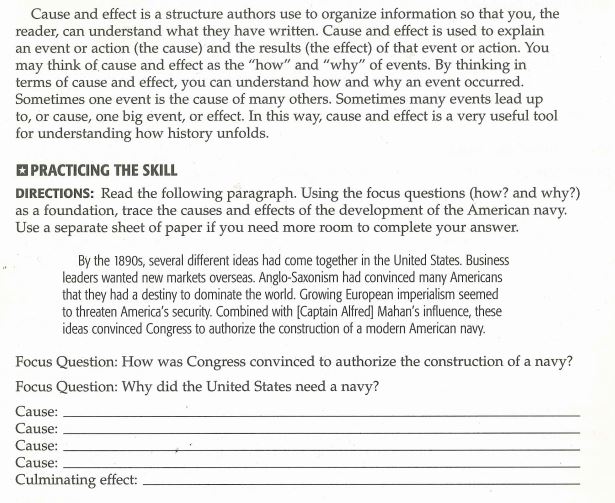 